Curriculum Vitae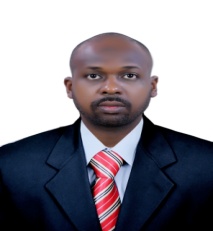 Personal Information                                                       Name:  Abdalrhman Ibrahim Nayl  Edam.Nationality: Sudanese.Date of Birth: 22/12/1982.Place of Birth: Khartoum - Sudan.Religion: Muslim.Marital Status: married.                      Permanent Address: Radiation Safety Institute (RSI), Sudan Atomic Energy Commission (SAEC), Ministry of Higher Education, Elgama street, P.O.Box: 3001, Khartoum - Sudan.Mobile: +249912874946, Home: +249122001346, E-mail: abdwsh10@hotmail.com.Academic CertificationsPhD in Medical Physics, August 2018, Sudan Academy of Since, Khartoum - Sudan.Masters in Medical Physics, January 2015 to December 2016,  joint program between the International Center for Theoretical Physics (ICTP) & University of Trieste, Trieste - Italy. The program is accredited by the International Organization for Medical Physic (IOMP) 2016.Master of Medical Physics, April 2007 to January 2010, Sudan Academy of Sciences, Khartoum - Sudan.BSc Physics (honor 2:1, very good), December 1999 to October 2005, University of Khartoum, Khartoum - Sudan.Sudanese Secondary Certification, 1999, Khartoum - Sudan. Basic Certification, 1996, Khartoum - Sudan.Employment History and ExperiencesFrom 01/07/2006 up to 31/12/2019 (Khartoum - Sudan):Clinical medical physicist and researcher in diagnostic radiology at Radiation Safety Institute, Sudan Atomic Energy Commission. Routine work  and duties included: 1- Performing Quality Assurance (QA) and Quality Control (QC) for diagnostic X-rays modalities including: conventional and dental X-ray, CT scanners, digital fluoroscopy, mammography, CR and DR (IPEM report No.91 protocols). 2- Acceptance testing of a new medical imaging equipment (X-ray modalities).3- Development and performing radiation protection services for government and private hospitals and helping diagnostic radiology staff to establish the quality assurance program in their departments and local radiation protection program.4- Assessment of X-ray rooms shielding design and related calculations.5- Data analysis and reports writing for testing results of the tested medical imaging equipment.6- Patients dose assessment using different approaches used in dosimetry in diagnostic radiology i.e. DAP, ESD, TLD, CTDI, Film badges, ambient dose, as well theoretical calculations. 7- Giving recommendations and advices to medical staff of diagnostic radiology departments helping them to achieve the optimization of medical exposure (ALARA principle). 8- Dealing with radiation detectors and dose survey meters, survey meters calibration at SSDL, electronic personal dosimeters (films, TLDs). 9- Train the trainers in diagnostic radiology QA & QC and radiation protection in the field, as well the  radiation protection officers.10- Providing consultancies  and audits to hospitals concerning radiation safety issues and imaging equipment performance as well as X-ray rooms design. 11- Performing researches and producing publications in diagnostic medical imaging field.12- Implementation of the IAEA technical projects in Sudan. 13- Establish Dose Reference Levels (DRLs) for X-ray modalities in Sudan.14- Help regularity authority to establishing and updating the regulations and requirements for save use of radioactive sources used in medical applications in Sudan, as well radiation protection program.From 01/11/2016 to 13/12/2016 (Trieste - Italy):Clinical training in nuclear medicine (Trieste major hospital, Trieste - Italy), department of medical imaging. The training were included: 1- Gamma camera QC testing in dual head SPECT/CT and radiation protection considerations.2- MRI safety and QC using Siemens multipurpose phantom, 3- Radiopharmaceuticals QC, waste management and spectroscopy using high purity Germanium detector.4- Non ionizing radiation measurements for medical equipment concern worker safety.  From 27/8 to 27/11/2017 (Kuwait - Kuwait): Locum contract at Kuwait Cancer Control Center for Three months included:1- Radiation protection measurements for I-131 patients and isolation rooms.2- Gamma Knife QC (Leksell Gamma Knife Icon).From 01/01/2020 (Khartoum - Sudan): Head of QC for Diagnostic Radiology Department, Radiation Safety Institute, Sudan Atomic Energy Commission.  Teaching Experience (Khartoum - Sudan): 1- Teaching assistant, Faculty of  Science, Khartoum University during academic year 2006 - 2007. 2- Part-time lecturer, Faculty of radiological sciences & medical imaging, University of Alzaiem Alazhari, academic years 2011 to 2014. Training CoursesBasic radiation protection course, Sudan Atomic Energy Commission, 16 Sep to 16/12/2006, Khartoum - Sudan.National training course on QA & QC applied to diagnostic radiology, 28/10 to 1/11/2007. RSI - SAEC in cooperation with the International Atomic Energy Agency (IAEA), Khartoum - Sudan.Training course on medical physics (radiotherapy), 13/12/2008 to 8/1/2009, National Cancer Institute, Radiotherapy & Nuclear Medicine department, Cairo - Egypt.National training course on repair, maintenance and QC of fluoroscopy and digital X-ray systems, 9 to 19/11/ 2009, in frame of IAEA projects in Sudan with cooperation with (IAEA) experts, Khartoum - Sudan.PET/CT application on treatment planning system workshop, 29/2 to 1/3/2012, king Fisal Hospital & Research Center. Activity has been accredited by the Saudi Commission for Health Specialties, Riyadh - Saudi Arabia.SAEC training course on Radiation Protection (advance topics), 29/07 to 09/08/2012,RSI -SAEC, Khartoum - Sudan.IAEA Regional meeting on the use of the SAFRON and SAFRAD safety reporting systems, 15 to 19/09/ 2013, Alger - Algeria.International training course in nuclear medicine, 1 to 5/12/2013, Arab Atomic Energy Agency, Kuwait Cancer Control Center, Kuwait.Workshop on Safety Analysis and Safety Documents for Research Reactors,12 to 16/05/ 2014, IAEA, Vienna - Austria.School on medical physics for radiation therapy: dosimetry and treatment planning for basic and advanced applications, 13 to 24/04/ 2015, ICTP, Trieste - Italy.Joint ICTP-IAEA workshop on transitioning from 2D brachytherapy to 3D high dose rate brachytherapy, 16 to 20/11/ 2015, International Center for Theoretical Physics (ICTP), Trieste - Italy.Joint ICTP-IAEA workshop in Computed Tomography (CT): QC, dosimetry and optimization, 2 to 13/05/2016, ICTP, Trieste - Italy.7th Alpe - Adria Medical Physics Meeting (AAMPM), 19 to 21/05/ 2016, Zagreb - Croatia.  College on Medical Physics: Enhancing the Role of Physicists in Clinical Medical Imaging: Procedure Optimization, QA, Risk Management, 05 to 23/09/2016, ICTP, Trieste - Italy.Joint ICTP-IAEA Workshop on Internal Dosimetry for Medical Physicists Specializing in Nuclear Medicine, 21 to 25/11/2016, ICTP, Trieste - Italy. IAEA Training Course on Radiation Protection and Safety of Patients in Nuclear Medicine, 10 to 14/07/2017, Lusaka - Zambia.Workshop on Adopting and Adapting Clinical Imaging Guidelines, in cooperation with the IAEA, 13 to 15/03/2018, Khartoum - Sudan.IAEA Training course in train the trainer for radiation protection officers, 05 to 09/11/2018, Rabat - Morocco.FellowshipsIAEA Fellowship in Medical Exposure Controlling (QA & QC for diagnostic radiology machines) held at St George’s Hospital (NHS), London - UK, with cooperation with  the IAEA from 24/06 to 24/08/2010.Professional Qualifications and Licenses Radiation Protection Officer in nuclear medicine (Khartoum - Sudan).Medical Physics Specialist, Sudanese National Council for Medical & Health Professionals (Khartoum - Sudan).Radiation Protection Expert, Sudan Nuclear and Radiological Regulatory Authority (SNRRA), Khartoum - Sudan.Associations & MembershipsMember of Sudan Atomic Energy Commission Scientific Council.Awards & PrizesExcellence Award in Scientific Publishing 2019 (SAEC scientific council).PublicationsPaper: Nada A. Ahmed and A. I. Nayel: Pediatric Radiation Dose During Cardiac Catheterization Procedures In Sudan, 2016, Radiation Protection Dosimetry, Doi:10.1093/rpd/ncw 222. Paper: Nada A. Ahmed, A. I. Nayl, I. I. Suliman: Equipment performance and radiation protection status in X-ray fluoroscopy units in Sudan, 2011, Radiation Protection Dosimetry, Doi: 10.1093/rpd/ncr 006.Paper: A. N. Edam, M. R. Fornasier, M. De Denaro, A. Sulieman, M. Alkhorayef, D. A. Bradley: Quality control in dual head gamma-cameras: Comparison between methods and software used for image analysis, 2018, Applied radiation and isotopes, Dio: 10.1016/j.apradiso.2018.07.027.Paper: A. N. Edam, A. Sulieman, A. K. Sam, I. Salih, M. Alkhorayef, D. A. Bradley: Quality control of radiopharmaceuticals and diagnostic nuclear medicine equipment, 2019, Radiation Physics and Chemistry, Dio: 10.1016/j.radphyschem.2019.03.051.ProjectsMain country coordinator of IAEA RAF9064 project (Improving capabilities of AFRA member states in Radiation Protection of Patients, 2020 to 2022).BooksFluoroscopy Quality Control, LAP Lambert Academic Publishing, April 2014.Languages & computer skillsArabic (native), English (Fluent, IELTS 2017) Microsoft office (word, excel, PowerPoint), Mat Lap basics.ReferencesProf. Renato Padovani, International Centre for Theoretical Physics (ICTP), www.ictp.it,     Strada Costiera 11, 34151 Trieste, Italy, E.mail: rpadovan@ictp.it , Tel: +39 040 22408119, Mobile: +39 3281505568.Dr. Abdelmoneim Adam Sulieman (Professor), Radiology and Medical Imaging Department, College of Applied Medical Sciences, Prince Sattam bin Abdulaziz University, P.O.Box 422,  Alkharj11942 , Saudi Arabia, E-mail: a.sulieman@psau.edu.sa, Office: +966 11 5886334, Mobile: +966503297046, Fax:+96611588301.Dr. Ibrahim Idris Suliman, Associated Professor,  Physics Department, College of Science, Imam Mohammad Ibn Saud Islamic University (IMSIU), Saudi Arabia, E-mail: i.i.suliman@gmail.com, Tel: +966538918127.